Die Stadttauben-Initiative Rottenburg benötigt dringend Unterstützung!
Die Initiative betreut in ihrem Taubenschlag in der Zehntscheuer Tauben, um u.a. Eier (zwecks Populations-Kontrolle) gegen Gips-Eier auszutauschen.

Gesucht werden dringend tierliebe Personen, die das Projekt unterstützen.
Vorerfahrung ist keine notwendig. Wünschenswert wäre Unterstützung im Rahmen von ca. 3-4 h pro Woche, es gibt ggfs. auch Möglichkeiten für einen anderen Zeitrahmen. 

Die Aufgaben sind überwiegend die Unterstützung im Taubenschlag vor Ort, also:
- regelmäßiges Versorgen der Tiere mit Futter und Wasser
- Eier austauschen
- Sauberhalten des Taubenschlags durch regelmäßiges Putzen

Durch die artgerechte Versorgung im Taubenschlag und den Austausch der Eier, sind, anders als in anderen Städten, in Rottenburg nur wenige Tauben in der Stadt sichtbar.
Damit das Projekt weiter bestehen kann, wird dringend Unterstützung benötigt. 

Wenn ihr Interesse habt, würden wir uns über eine Kontaktaufnahme freuen! 
Gerne unter 0157 88 95 99 20 oder via E-Mail unter tauben.rb@web.de 
Weitere Infos zum Konzept findet ihr unter:
https://www.tierrechte.de/2019/03/29/tierschutzkonformes-stadttaubenmanagement/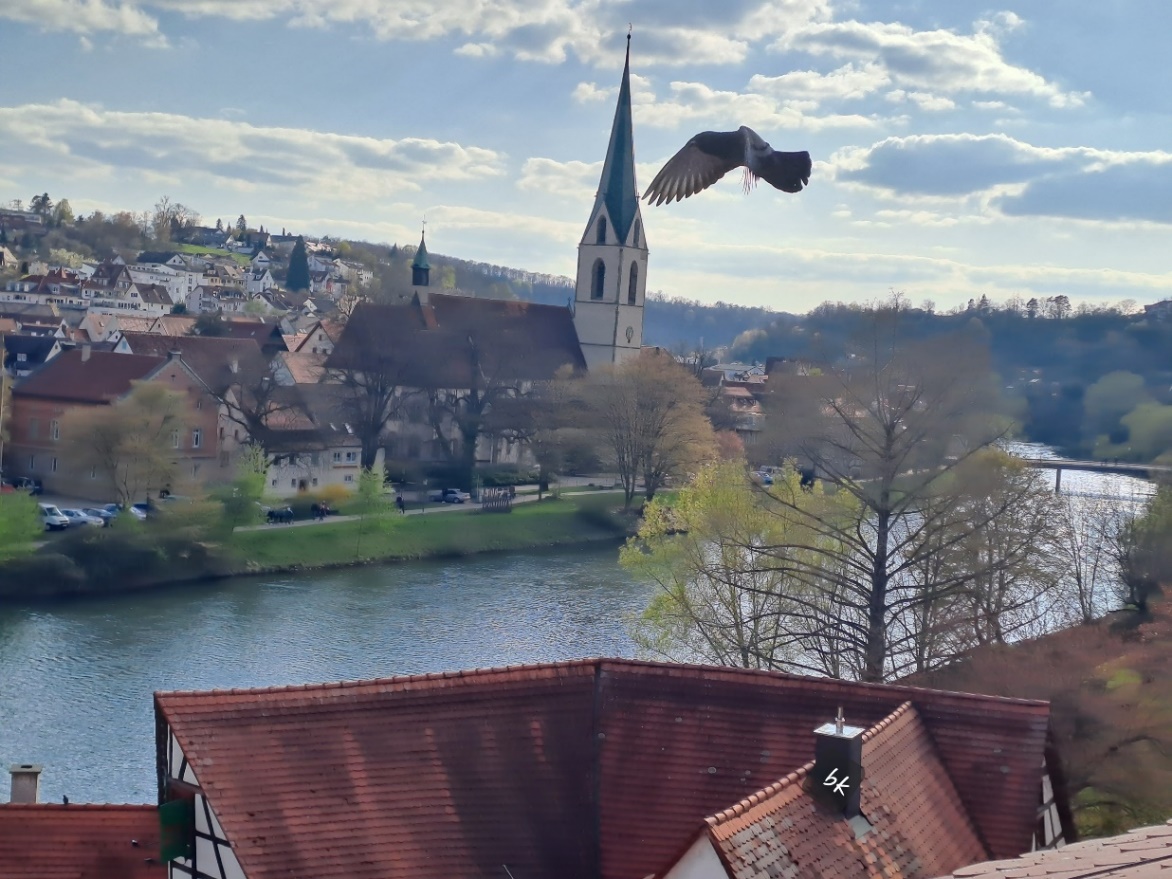 